Elektrosuka - ЭГ-680 _8x12,5x25 mm.Šunts garums – 90 mm.Spailes diametrs – 4 mm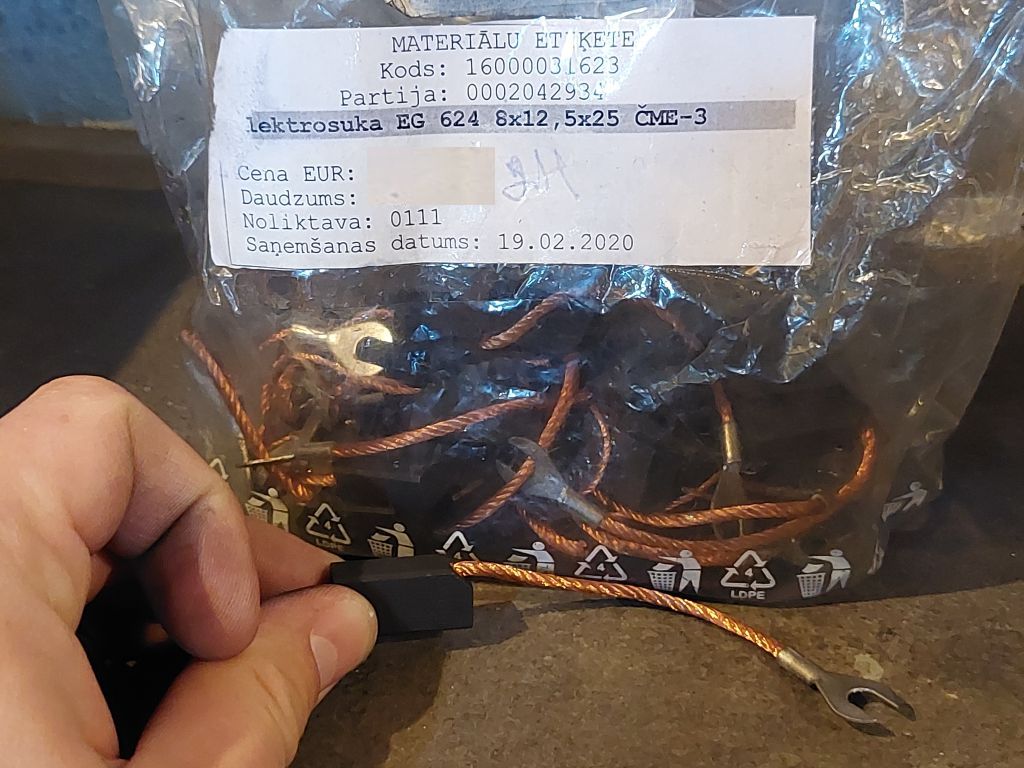 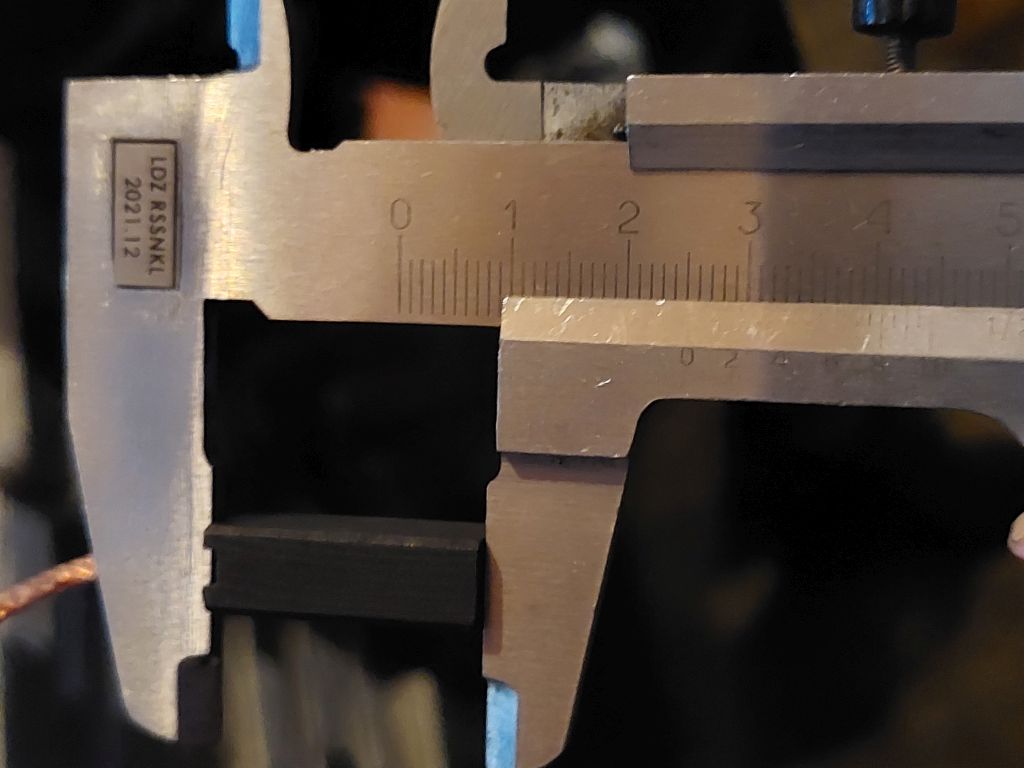 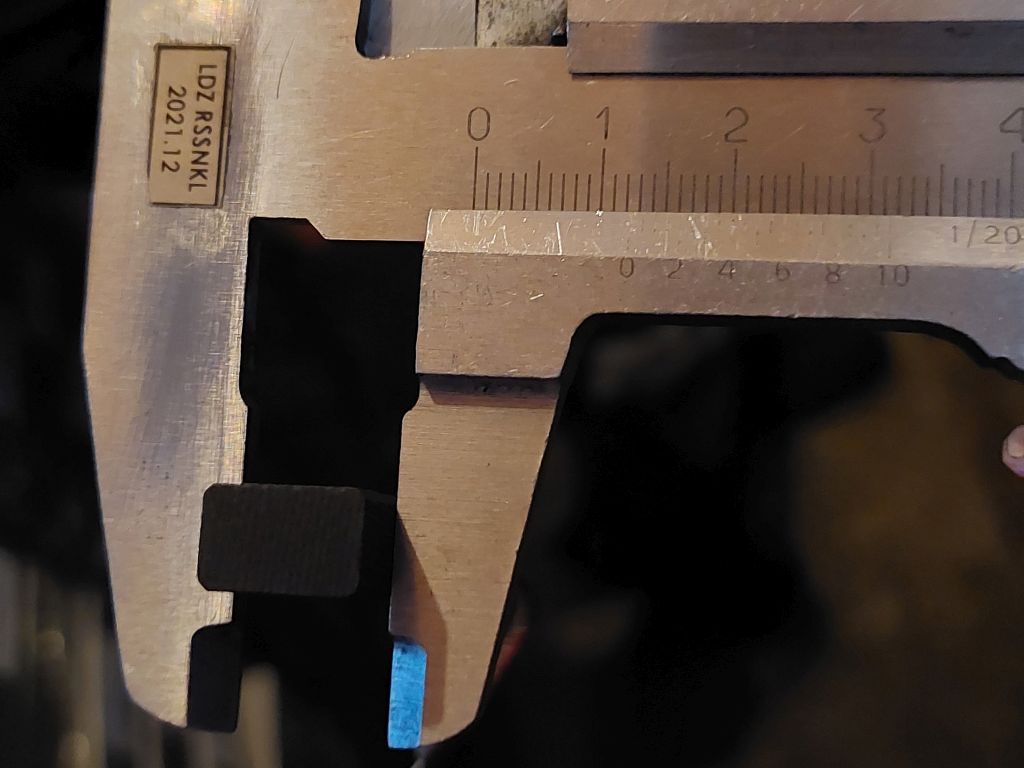 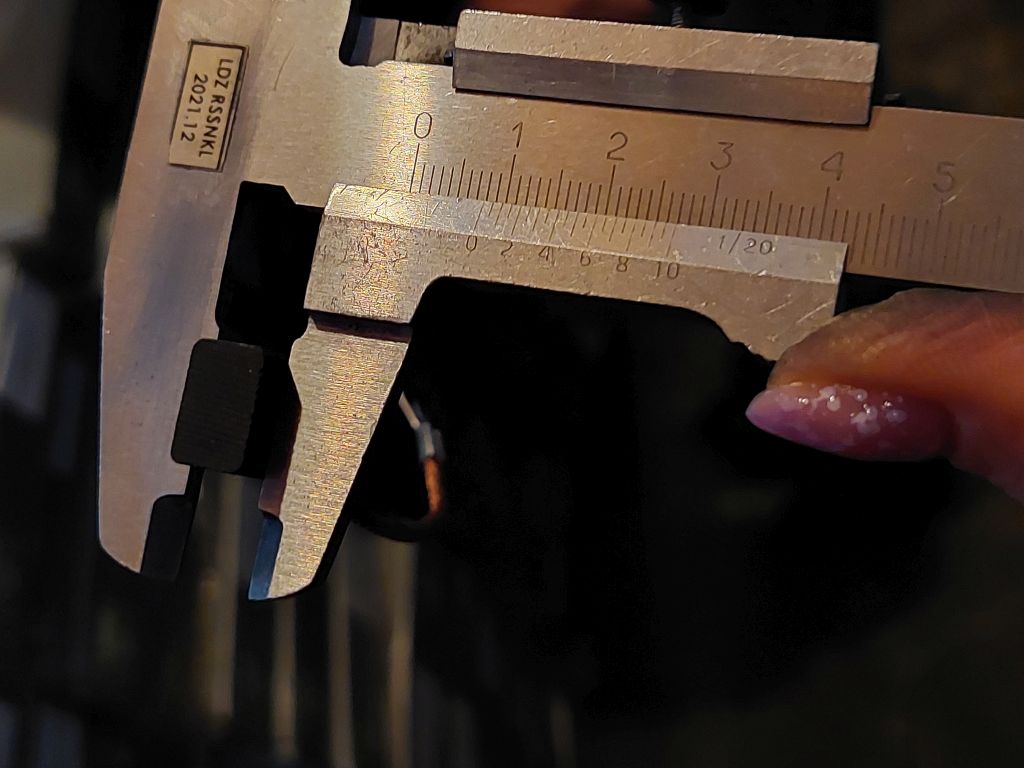 